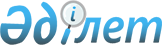 Жезқазған қалалық мәслихатының 2013 жылғы 15 мамырдағы № 14/120 шешімінің күші жойылды деп тану туралыҚарағанды облысы Жезқазған қалалық мәслихатының 2016 жылғы 11 мамырдағы № 2/29 шешімі      Қазақстан Республикасының 2001 жылғы 23 қаңтардағы "Қазақстан Республикасындағы жергілікті басқару және өзін-өзі басқару туралы" Заңына сәйкес, Қарағанды облысы әділет департаментінің 2016 жылғы 7 сәуірдегі № 8-3/1608 хаты негізінде Жезқазған қалалық мәслихаты ШЕШІМ ЕТТІ: 

      1. Жезқазған қалалық мәслихатының 2013 жылғы 15 мамырдағы № 14/120 Жезқазған қаласы бойынша коммуналдық қалдықтардың пайда болу және жинақталу нормаларын бекіту туралы (нормативтік құқықтық актілерді мемлекеттік тіркеу Тізілімінде 2342 нөмірімен тіркелген, 2013 жылдың 14 маусымдағы № 23 (7827) "Сарыарқа" газетінде және 2013 жылдың 14 маусымдағы № 23 (372) "Жезказганская правда" газетінде жарияланған) шешімінің күші жойылды деп танылсын.


					© 2012. Қазақстан Республикасы Әділет министрлігінің «Қазақстан Республикасының Заңнама және құқықтық ақпарат институты» ШЖҚ РМК
				
      Сессия төрағасы

Х. Бөлен 

      Қалалық мәслихаттың
Хатшысы

С. Медебаев
